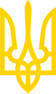 КАБІНЕТ МІНІСТРІВ УКРАЇНИПОСТАНОВАвід 13 березня 2022 р. N 303КиївПро припинення заходів державного нагляду (контролю) і державного ринкового нагляду в умовах воєнного стануІз змінами і доповненнями, внесеними
 постановами Кабінету Міністрів України
 від 13 травня 2022 року N 573,
від 17 червня 2022 року N 697,
від 27 серпня 2022 року N 955,
від 6 грудня 2022 року N 1363,
від 13 червня 2023 року N 592,
від 11 серпня 2023 року N 852,
від 7 листопада 2023 року N 1167,
від 19 січня 2024 року N 59,
від 8 березня 2024 року N 261Кабінет Міністрів України постановляє:1. Припинити проведення планових та позапланових заходів державного нагляду (контролю) на період воєнного стану, введеного Указом Президента України від 24 лютого 2022 р. N 64 "Про введення воєнного стану в Україні".(пункт 1 із змінами, внесеними згідно з постановою
 Кабінету Міністрів України від 11.08.2023 р. N 852)2. За наявності загрози, що має негативний вплив на права, законні інтереси, життя та здоров'я людини, захист навколишнього природного середовища та забезпечення безпеки держави, а також для виконання міжнародних зобов'язань України протягом періоду воєнного стану дозволити здійснення позапланових заходів державного нагляду (контролю) на підставі рішень центральних органів виконавчої влади, що забезпечують формування державної політики у відповідних сферах.(пункт 2 у редакції постанови Кабінету
 Міністрів України від 17.06.2022 р. N 697,
із змінами, внесеними згідно з постановою
 Кабінету Міністрів України від 27.08.2022 р. N 955,
у редакції постанови Кабінету
 Міністрів України від 06.12.2022 р. N 1363)3. Протягом періоду воєнного стану за наявності загрози, що має значний негативний вплив на права, законні інтереси, життя та здоров'я людини, захист навколишнього природного середовища та забезпечення безпеки держави, планові та позапланові заходи державного нагляду (контролю) за дотриманням суб'єктами господарювання, що провадять діяльність у сферах енергетики та комунальних послуг, законодавства у відповідних сферах та ліцензійних умов здійснюються за рішенням Національної комісії, що здійснює державне регулювання у сферах енергетики та комунальних послуг, позапланові заходи державного нагляду (контролю) у сфері організації та проведення азартних ігор (у тому числі фактичні перевірки методом контрольних закупок) та у лотерейній сфері - за рішенням Комісії з регулювання азартних ігор та лотерей відповідно до статті 10 Закону України "Про державне регулювання діяльності щодо організації та проведення азартних ігор" та статті 13 Закону України "Про державні лотереї в Україні".(постанову доповнено пунктом 3 згідно з постановою
 Кабінету Міністрів України від 13.05.2022 р. N 573,
пункт 3 із змінами, внесеними згідно з постановами
 Кабінету Міністрів України від 27.08.2022 р. N 955,
від 06.12.2022 р. N 1363,
у редакції постанови Кабінету
 Міністрів України від 07.11.2023 р. N 1167)4. Заходи державного нагляду та контролю за дотриманням суб'єктами у сфері медіа вимог законодавства у сфері медіа здійснюються протягом періоду воєнного стану за рішенням Національної ради з питань телебачення і радіомовлення відповідно до Закону України "Про медіа".(постанову доповнено пунктом 4 згідно з постановою
 Кабінету Міністрів України від 13.06.2023 р. N 592)41. Протягом періоду воєнного стану за наявності загрози, що має негативний вплив на права, законні інтереси, життя та здоров'я людини, позапланові заходи державного нагляду (контролю) за дотриманням суб'єктами господарювання вимог законодавства щодо формування, встановлення та застосування державних регульованих цін, захисту прав споживачів та метрологічного нагляду у сфері надання житлово-комунальних послуг здійснюються за рішенням Державної служби з питань безпечності харчових продуктів та захисту споживачів.(постанову доповнено пунктом 41 згідно з постановою
 Кабінету Міністрів України від 08.03.2024 р. N 261)5. Припинити проведення планових заходів державного ринкового нагляду на період воєнного стану, введеного Указом Президента України від 24 лютого 2022 р. N 64 "Про введення воєнного стану в Україні", крім здійснення заходів державного ринкового нагляду щодо:побутових ламп неспрямованого випромінення в частині їх відповідності вимогам Технічного регламенту щодо вимог до екодизайну для побутових ламп неспрямованого випромінення, затвердженого постановою Кабінету Міністрів України від 14 серпня 2019 р. N 734 (Офіційний вісник України, 2019 р., N 66, ст. 2294), і Технічного регламенту щодо встановлення системи для визначення вимог з екодизайну енергоспоживчих продуктів, затвердженого постановою Кабінету Міністрів України від 3 жовтня 2018 р. N 804 (Офіційний вісник України, 2018 р., N 80, ст. 2678);низьковольтного електричного обладнання в частині його відповідності вимогам Технічного регламенту низьковольтного електричного обладнання, затвердженого постановою Кабінету Міністрів України від 16 грудня 2015 р. N 1067 (Офіційний вісник України, 2015 р., N 102, ст. 3526);обладнання в частині його відповідності вимогам Технічного регламенту з електромагнітної сумісності обладнання, затвердженого постановою Кабінету Міністрів України від 16 грудня 2015 р. N 1077 (Офіційний вісник України, 2016 р., N 2, ст. 72);машин та устаткування в частині їх відповідності вимогам Технічного регламенту безпеки машин, затвердженого постановою Кабінету Міністрів України від 30 січня 2013 р. N 62 (Офіційний вісник України, 2013 р., N 9, ст. 344).(постанову доповнено пунктом 5 згідно з постановою
 Кабінету Міністрів України від 11.08.2023 р. N 852,
пункт 5 у редакції постанови Кабінету
 Міністрів України від 08.03.2024 р. N 261)6. Заходи державного нагляду (контролю) за додержанням законодавства у сферах електронних комунікацій, радіочастотного спектра та надання послуг поштового зв'язку здійснюються протягом періоду воєнного стану за рішенням Національної комісії, що здійснює державне регулювання у сферах електронних комунікацій, радіочастотного спектра та надання послуг поштового зв'язку, в установленому Законом України "Про основні засади державного нагляду (контролю) у сфері господарської діяльності" порядку з урахуванням особливостей, визначених Законами України "Про електронні комунікації" та "Про поштовий зв'язок".(постанову доповнено пунктом 6 згідно з постановою
 Кабінету Міністрів України від 19.01.2024 р. N 59)Інд. 67Прем'єр-міністр УкраїниД. ШМИГАЛЬ